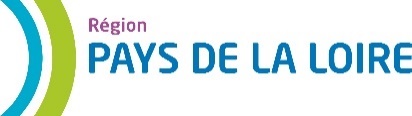 Fonds de soutien aux CFA impactés par la crise sanitaire et économiqueDOSSIER DE DEMANDELe dossier, daté et signé, est à envoyer au plus tard le 16 octobre 2020, en version numérique, à l’adresse suivante : apprentissage@paysdelaloire.fr Contacts :	tél. : 02 28 20 54 17 - claude.laval@paysdelaloire.frtél. : 02 28 20 60 78 - clotilde.gallais@paysdelaloire.fr1. Présentation du demandeur :☐ Organisme public 			☐ Organisme privé2. Pièces à joindre au dossier :3. Attestation sur l’honneur :Je soussigné(e) ……………….………………………………………., représentant légal du CFA, sollicite un soutien de la Région à hauteur de  ……………………..……… €.J'atteste sur l'honneur de l’exactitude des renseignements de la demande de soutien et de la sincérité des budgets présentés. Je déclare que la structure est à jour de ses obligations administratives, comptables, sociales et fiscales (déclarations et paiements). Je m’engage à :   informer la Région de tout changement dans ma situation juridique,  communiquer à la Région le compte de résultat détaillé du CFA, le bilan et la balance des comptes de l’exercice 2020 avant le 30 juin 2021.  Le non-respect de ces obligations est susceptible de conduire à un non-versement ou un reversement partiel ou total du financement régional.   Fait à …………………………., le ………………………….Cachet et signature du demandeur (représentant légal)Nom du CFANom de la structure porteuse du CFA (si différent)AdresseCode postal -CommuneNuméro SIRETNuméro de déclaration d’activitéDate de création du CFACode UAI du CFADate de création du CFAVolume total des charges de la structure (comptes 2019)€Pourcentage des charges du CFA dans celles de la structure %Représentant légal :Référent de la demande :Civilité Madame -  Monsieur Madame -  MonsieurNom, prénomFonctionTél.Mail :Structure porteuse :dont, CFA :Effectifs salariésETP Budget actualisé 2020 et budget prévisionnel 2021 (1er onglet du fichier EXCEL « Soutien aux CFA - Budgets.xls ») Surcoûts liés aux mesures sanitaires COVID-19 pour l'année scolaire 2020-2021 (masques, gel, plexiglas, protections…) (1er onglet du fichier EXCEL « Soutien aux CFA - Budgets.xls ») Ventilation analytique du budget prévisionnel 2021 (2ème onglet du fichier EXCEL « Soutien aux CFA - Budgets.xls ») Relevé d’identité bancaire (RIB) 